Кичигина Татьяна Леонидовна,учитель-дефектолог (олигофренопедагог),КГБОУ «Норильская школа-интернат»,г. Норильск.Применение метода проектной деятельности в коррекционно-развивающем пространстве.В рамках национального и регионального проектов «Современная школа» –  реализация метода проектной деятельности  с детьми с ОВЗ в коррекционно-развивающем пространстве задача важная, актуальная, но в то же время и не простая. Проектная деятельность – это совместная учебно-познавательная, творческая или игровая деятельность учащихся, учителя и родителей, имеющая общую цель, согласованные методы, способы деятельности, направленная на достижение общего результата.Метод проектов в настоящее время играет важную роль, так как сегодня необходима переориентация обучения: вместо усвоения готовых знаний, умений и навыков требуется развитие личности ребенка, его творческих способностей, самостоятельности мышления и чувства личной ответственности. Педагоги должны не только уделять внимание формированию знаний, умений и навыков ребенка и адаптации его к социальной жизни, но и обучать через совместный поиск решений, предоставлять ребенку возможность самостоятельно овладеть нормами культуры. 	Кроме того, проектная деятельность позволяет приобрести знания, которые не достигались бы при традиционных методах обучения, помогает связать то новое, что узнали, с чем-то знакомым и понятным из реальной жизни. Целью проектной деятельности является понимание и применение детьми знаний, умений и навыков, приобретенных при изучении различных предметов, а также получение интересного для школьника результата, в том числе и интереса от самого процесса работыЗадачи проектной деятельности:-   обучение планированию; -   формирование навыков сбора и обработки информации, материалов;-  помощь в освоении детьми окружающей действительности, всестороннее изучение ее;  -   умение анализировать и обобщать;   -   умение наблюдать;  -   развитие воображения;  -   развитие внимания, памяти, речи;  - формирование позитивного отношения к работе (стараться выполнить работу в срок в соответствии с установленным планом и графиком работы). Содержание проектной деятельности:- анализ проблемы;- постановка цели;- выбор средств ее достижения;- поиск и обработка информации, ее анализ и синтез;- оценка полученных результатов и выводов.Основным условием организации проектной деятельности является то, что   проект должен быть посильным для выполнения. Для этого требуется: - создавать необходимые условия для успешного выполнения проектов (формировать соответствующую библиотеку, медиатеку и т.д.); - вести подготовку детей к выполнению проектов (проведение специальной ориентации для того, чтобы у них было время для выбора темы проекта, на этом этапе можно привлекать детей имеющих опыт проектной деятельности); - обеспечить руководство проектом со стороны педагогов — обсуждение выбранной темы, плана работы (включая время исполнения);- если проект групповой каждый из детей должен четко показать свой вклад в выполнение проекта; - обязательное представление результатов работы по проекту в той или иной форме: - видеофильм;- выставка;- газета;- действующая фирма;- журнальный репортаж;- интервью;- картина;- костюм;- макет;- музыкальное      произведение;- оформление кабинета;- публикация;- рекламный ролик;- рок-опера;- спектакль;- социологический опрос;- справочник;- сценарий;- телепрограмма;- учебное пособие;- урок;- web-сайт;- бизнес-план;Виды проекта представлены в таблице.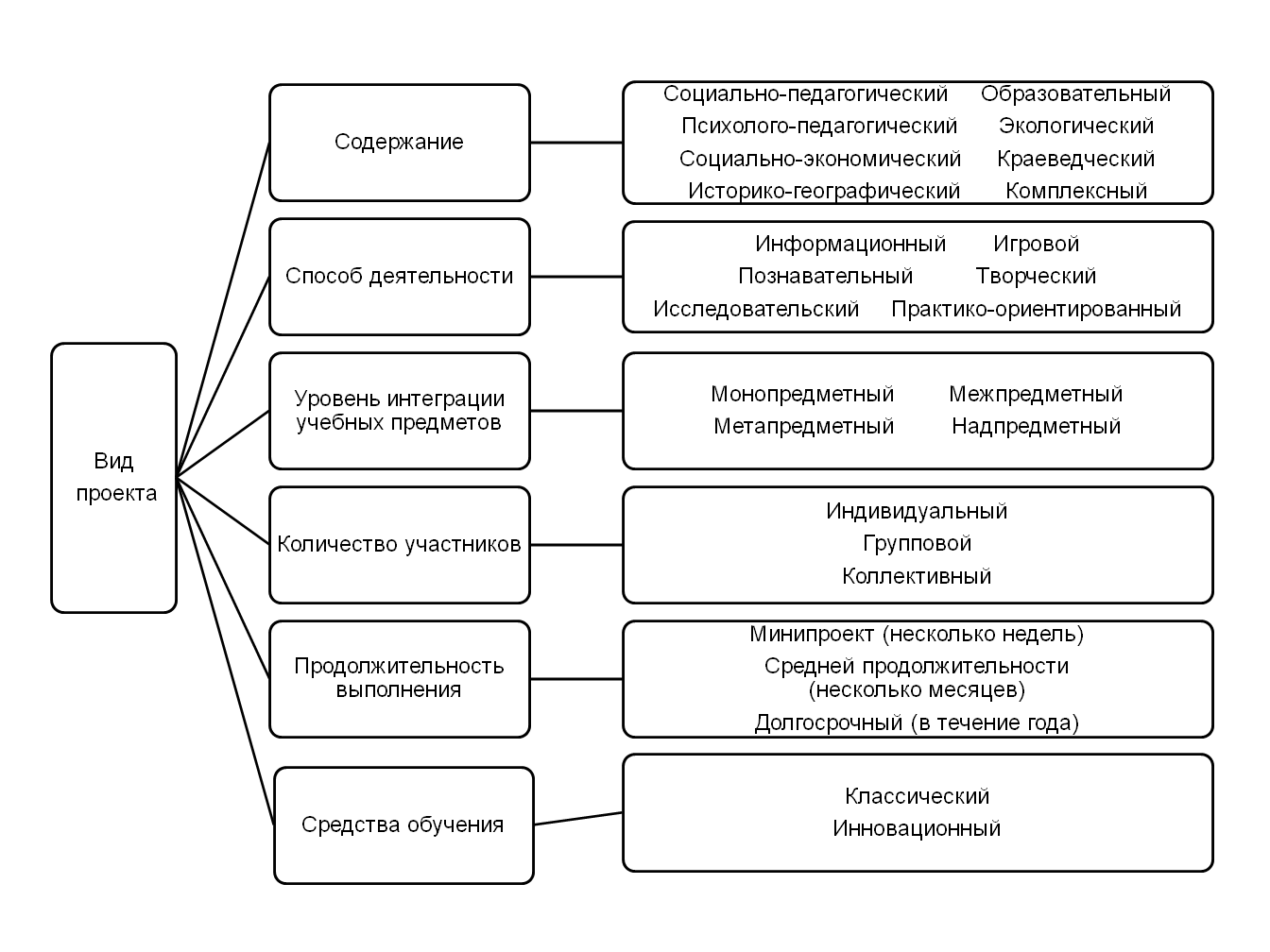 Выделяют следующие типы проектов:Игровые: в них дети играют конкретных персонажей. Участники принимают на себя определенные роли, обусловленные характером и содержанием проекта. Это могут быть литературные персонажи или выдуманные герои, имитирующие социальные или деловые отношения. Исследовательские: в них учащиеся исследуют, экспериментируют, анализируют, а результаты выдают в виде сборников сочинений, отчетов, докладов, газет или журналов. Практические: в них дети создают различные прикладные предметы, которые могут быть использованы в реальной жизни (лук на подоконнике) или используются, например, в оформлении кабинета (создаем цветочные кашпо или выращиваем цветы). Творческие, где результатом являются спектакль, сказка, постановка. На практике любой проект представляет собой и исследовательскую, творческую, и игровую, и практическую деятельность детей.По количеству участников проекты делятся на:личностные (между двумя партнерами, находящимися в разных школах, регионах, странах); парные (между парами участников); групповые (между группами участников). В последнем случае очень важно правильно, с методической точки зрения, организовать эту групповую деятельность участников проекта (как в группе своих учеников, так и в объединенной группе участников проекта различных школ). Роль педагога в этом случае особенно велика. Продолжительность проекта:краткосрочными (для решения небольшой проблемы или части более крупной проблемы). Такие небольшие проекты могут быть разработаны на одном - двух уроках; средней продолжительности (от недели до месяца); долгосрочные (от месяца до нескольких месяцев).Следует остановиться и на общих подходах к структурированию проекта:1. Начинать следует всегда с выбора темы проекта, его типа, количества участников. 2. Далее педагогу необходимо продумать возможные варианты проблем, которые важно исследовать в рамках намеченной тематики. Сами же проблемы выдвигаются детьми с подачи педагога (наводящие вопросы, ситуации, способствующие определению проблем). 3. Распределение задач по группам, обсуждение возможных методов исследования, поиска информации, творческих решений. 4. Самостоятельная работа участников проекта по своим индивидуальным или групповым исследовательским, творческим задачам. 5. Промежуточные обсуждения полученных данных в группах (на занятиях, в групповой работе, в библиотеке, медиатеке, пр.). 6. Защита проектов. 7. Коллективное обсуждение, экспертиза, результаты внешней оценки, выводы.При подготовке проекта, педагог должен:- иметь четкое представление о целях, задачах и этапах проекта и его проблематики,- донести ее до детей, - заинтересовать каждого ребенка, - использовать мотивацию и эмоциональную отзывчивость детей,- использовать позитивный настрой и активную поддержку всех начинаний ребенка,- использовать индивидуальный подход,- оказывать содействие в реализации проекта на всех его этапах,- информировать о его реализации.Для этого готовится паспорт учебного проекта или исследования с этапами его реализации.Особенности использования проектной деятельности в работе с детьми с интеллектуальными нарушениями.В процессе работы над проектом должно происходить тесное взаимодействие ученика и учителя на принципах равного партнёрства. Проект должен соответствовать возрасту и возможностям детей, а помощь педагога – адекватной. Межличностное общение позволяет создать атмосферу творчества, комфортности, способствует проявлению индивидуальности каждого учащегося. Проектное обучение создаёт условия для творческой самореализации, повышает мотивацию к учению, способствует развитию познавательных возможностей, самостоятельности, возможности оценивать результаты своей работы и работы одноклассников. Школьники с нарушением интеллекта приобретают опыт решения реальных проблем, что очень важно для их самостоятельной жизни.Используя проектную деятельность в процессе обучения школьников с интеллектуальной недостаточностью, педагогу следует помнить, что необходима достаточно серьёзная предварительная подготовка к созданию каждого проекта. В большинстве случаев требуется использование внеурочного времени и включение в работу разных педагогов, а также воспитателей, родителей, персонала. Деятельность педагога будет играть ведущую и направляющую роль, при этом задача учителя заключается не только в подаче готовых знаний учащимся, но и в создании психолого-педагогических ситуаций во время учебного процесса для активизации познавательной деятельности учащихся с недостатками интеллекта.Как показывает практика, проектная деятельность в её прямом понимании весьма сложна для детей с интеллектуальной недостаточностью, так как она предполагает самостоятельное планирование, выполнение и выводы по работе. Используя метод проектов в процессе обучения школьников с интеллектуальной недостаточностью, мы можем говорить лишь об элементах этой формы работы. По сути, мы адаптируем метод проектного обучения к использованию его в работе с детьми, имеющими интеллектуальную недостаточность. Получаем некий симбиоз интегрированного урока, нетрадиционного по форме урока с элементами проектной деятельности, вносим разнообразие во внеурочную деятельность.Одно из достоинств технологии проектирования в том, что каждому ребенку обеспечивается признание важности и необходимости в коллективе. Он видит результаты коллективных усилий группы. В ходе реализации проекта у детей развивается самостоятельность, активность, ответственность, чувство доверия друг к другу, интерес к познанию.Таким образом, можно сделать вывод, что применение проектной деятельности способствует:Развитию определённых умений и навыков, необходимых в ходе реализации проекта.Формированию коммуникативных навыков воспитанников.Признанию значимости проекта социумом (сотрудниками и учащимися, родителями).Мотивации к совместной деятельности.Развитию навыков самоанализа и самооценки у родителей по отношению к себе и своему ребёнку.Приведём примеры некоторых проектов, которые были организованы в школах для детей с интеллектуальной недостаточностью.Проект «Обитатели наших лесов» (долгосрочный, внутришкольный, групповой). Проект готовился с учащимися 5-х классов на уроках чтения, внеклассного чтения, труда, рисования, природоведения и во внеурочное время. Мероприятия в рамках проекта:посещение зоопарка;фотографирование животных;просмотр документального фильма о животных родного края;зарисовки животных;чтение рассказов о животных на уроках чтения и внеклассного чтения;устные рассказы детей о походе в зоопарк и просмотре фильма;составление сравнительных характеристик представителей животного мира с персонажами художественных произведений;написание сочинения-описания;составление альбома с рисунками, фотографиями, сочинениями;создание макета леса и его обитателей;выступление с докладом на уроке;создание презентации, на слайдах которой фотографии, рисунки, отрывки из рассказов, отрывки из сочинений;подведение итогов, обмен мнениями.Проект «Ярмарка-продажа. Масленичная неделя» (долгосрочный, внутришкольный,  межпредметный). Проект готовился с учащимися старших классов. К работе над проектом привлекались руководители школьных мастерских, кружков, педагоги дополнительного образования, классные руководители, воспитатели групп продлённого дня, родители. Мероприятия в рамках проекта:тематические классные часы;знакомство с народными играми, фольклорными песнями, их заучивание;организация и проведение праздничных проводов зимы, встречи весны (изготовление костюмов, декораций);приготовление блинов для ярмарки;изготовление продукции для ярмарки в школьных мастерских;организация места проведения ярмарки, её проведение;написание сочинения;подготовка презентации (видеофильма) с фрагментами праздника, фотографиями, рисунками, отрывками из сочинений;подведение итогов, обсуждение, подсчёт прибыли.Проект «Сказка ложь, да в ней намёк» (краткосрочный, внутрипредметный, внутриклассный). Проект готовился с учениками 4-го класса. Мероприятия в рамках проекта:посещение библиотеки;оформление уголка внеклассного чтения, выставка книг;чтение русских народных сказок;чтение русской сказки «Лиса и волк»;просмотр мультфильма по сказке «Лиса и волк»;рисунки, аппликации, поделки к сказкам;выставка работ;фотографирование работ, составление презентации;рассказывание сказки с опорой на презентацию;инсценировка русской сказки «Лиса и волк» (изготовление костюмов и декораций);беседа, обсуждение, обмен мнениями.